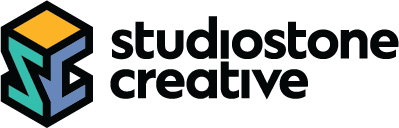 1760 Vernon Drive, Vancouver. BC. V6A3T8. 778-229-3904Décembre, 2020Déclaration d'intentionÀ qui de droit,Je, Oliver Harwood, copropriétaire de Studiostone Creative Inc., garantis que nos produits et services pédagogiques ne sont en aucun cas influencés ni appropriés par la culture autochtone. Nous sommes une organisation axée sur l'art qui se spécialise dans tous les niveaux de la sculpture sur pierre.Mon expertise dans la sculpture sur pierre découle de la lignée gréco-romaine de milliers d'années de sculpture sur pierre et marbre. J’ai une formation professionnelle avec un BFA en sculpture et j’ai suivi une formation dans les ateliers de marbre en Italie.Chez Studiostone Creative, nous avons la passion d'encourager petits et grands à acquérir de nouvelles compétences créatives et à développer davantage le vocabulaire créatif. Studiostone Creative a conçu un programme académique ainsi que des kits à faire à la maison pour apprendre les compétences nécessaires au façonnage de la pierre.Nous reconnaissons l'histoire traditionnelle de la sculpture sur bois et sur pierre par certains peuples autochtones d'Amérique du Nord, et nous accueillons toute utilisation et collaboration avec nos produits et services. Nous avons été très chanceux au cours des dernières années de nous associer à plusieurs programmes et instructeurs autochtones, en leur fournissant du matériel de sculpture.Les services que nous offrons à l'école ne sont pas axés sur les Autochtones, mais nous invitons les enseignants à fournir un contenu autochtone pendant que nous démontrons des compétences en sculpture sur pierre.N'hésitez pas à me contacter pour plus d'éclaircissements si besoin,Sincèrement,Oliver HarwoodCopropriétaireStudiostone Creative Inc.778-229-3904www.studiostonecreative.com oliver@studiostonecreative.com